Příloha č. 1 - Vzor adresní strany zásilky Obchodní psaní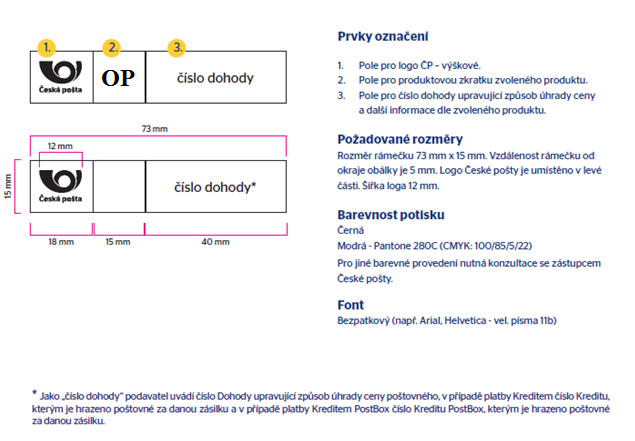 